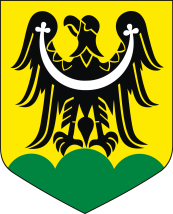 Formularz zgłoszeniowy 
propozycji projektu zadania do Złotoryjskiego Budżetu Obywatelskiego na rok 2024Proszę wypełnić formularz w sposób czytelny drukowanymi literami.……………………………………………………………………………………… (nazwa zadania)Szacunkowa wartość zadania ……..…………..…….. zł (brutto)Dane na temat wnioskodawcy:Opis zgłaszanego zadania wraz z uzasadnieniem konieczności jego realizacji:Lokalizacja zadania oraz informacja o własności terenu (dokładny adres, opis lokalizacji 
lub obszaru, można załączyć mapkę lub zdjęcia, ważne by upewnić się, że dany teren lub obiekt jest własnością miasta):……………………………………………………………………………………………………………………………………………………………………………………………………………………………………………………………………………………………………………………………………………………………………………………………………………………………………………………………………………………………………………………………………………………Opis zadania (co ma zostać wykonane, jakie działania powinny być podjęte, opis problemu, 
cel realizacji projektu, w jaki sposób realizacja wpłynie na mieszkańców, jakie spodziewane 
są korzyści) Maks. 1000 znaków (przekroczenie ilości znaków będzie traktowane jako błąd formalny):………………………………………………………………………………………………………………………………………………………………………………………………………………………………………………………………………………………………………………………………………………………………………………………………………………………………………………………………………………………………………………………………………………………………………………………………………………………………………………………………Odbiorcy (grupy mieszkańców, grupy społeczne, które skorzystają najbardziej). Maks. 1000 znaków (przekroczenie ilości znaków będzie traktowane jako błąd formalny):……………………………………………………………………………………………………………………………………………………………………………………………………………………………………………………………………………………………………………………………………………………………………………………………………………………………………………………………………………………………………………………………………………………Kalkulacja przewidywanych kosztów realizacji zadania:Proszę uwzględnić wszystkie składowe części zadania (np. dokumentację projektową, wykonawstwo) oraz ich szacunkowe koszty. Łączna kwota nie może przekroczyć puli środków finansowych przeznaczonych na realizację pojedynczego zadania:Streszczenie projektu:Streszczenie (część ogłaszana publicznie na potrzeby głosowania) Maks. 300 znaków (przekroczenie ilości znaków będzie traktowane jako błąd formalny) :………………………………………………………………………………………………………………………………………………………………………………………………………………………………………………………………………………………………………………………………………………………………………………………………………………………………………….Oświadczenia Wnioskodawcy:  Oświadczam, że jestem mieszkańcem/mieszkanką Miasta Złotoryja.   Oświadczam, że zapoznałem/am się z treścią uchwały nr ……………... Rady Miejskiej w Złotoryi 
z dnia ………………… 2024 r. w sprawie zasad i trybu przeprowadzenia Złotoryjskiego Budżetu Obywatelskiego na 2024 rok.Oświadczam, że wszystkie podane w formularzu informacje są zgodne z aktualnym stanem prawnym i faktycznym.…………........…..…….…………….……… (data i czytelny podpis osoby zgłaszającej wniosek)Załączniki:Załącznik obowiązkowy: lista z podpisami, co najmniej 13 mieszkańców miasta Złotoryja popierających zadanie.   Załączniki nieobowiązkowe: zdjęcia dotyczące zgłaszanego zadania, mapy z zaznaczeniem lokalizacji, itp. Klauzula Informacyjna RODOAdministratorem Danych Osobowych (ADO) jest Gmina Miejska Złotoryja reprezentowana przez Burmistrza Miasta z siedzibą: Plac Orląt Lwowskich 1, 59-500 Złotoryja, tel. 76 87 79 100, adres e-mail: um@zlotoryja.pl.ADO powołał Inspektora Ochrony Danych (IOD). Jeśli mają Państwo pytania dotyczące sposobu przetwarzania Państwa danych osobowych, należy kontaktować się z IOD: pocztą na adres: Inspektor Ochrony Danych – Urząd Miejski w Złotoryi, Plac Orląt Lwowskich, 59-500 Złotoryja, poprzez adres e-mail: iod@zlotoryja.pl.Przetwarzanie Państwa danych osobowych odbywa się w celu przyjęcia propozycji zadania do głosowania w ramach realizacji Złotoryjskiego Budżetu Obywatelskiego na podstawie art. 6 ust.1 lit. e RODO Podanie przez Państwa danych osobowych jest dobrowolne, jednak niezbędne  w celu zaliczenia zgłoszonego projektu w ramach realizacji Złotoryjskiego Budżetu Obywatelskiego na rok 2024.Państwa dane nie będą przekazywane innym podmiotom, z wyjątkiem podmiotów uprawnionych do ich przetwarzania na podstawie przepisów prawa oraz podmiotów wspierających nas w wypełnianiu naszych uprawnień i obowiązków oraz w świadczeniu usług, w tym zapewniających asystę i wsparcie techniczne dla systemów informatycznych, w których są przetwarzane Pani/Pana dane.. Państwa dane osobowe będą przechowywane jedynie w okresie niezbędnym do spełnienia celu, dla którego zostały zebrane lub w okresie wskazanym przepisami prawa. Po spełnieniu celu, dla którego Pani/Pana dane zostały zebrane, mogą one być przechowywane jedynie w celach archiwalnych, przez okres, który wyznaczony zostanie przede wszystkim na podstawie rozporządzenia Prezesa Rady Ministrów w sprawie instrukcji kancelaryjnej i zakresu działania archiwów zakładowych, chyba że przepisy szczególne stanowią inaczej. .W związku z przetwarzaniem Państwa danych osobowych jesteście Państwo uprawnieni do:dostępu do swoich danych oraz otrzymania ich kopii, sprostowania (poprawiania) swoich danych, ograniczenia przetwarzania danych, usunięcia danych,przenoszenia swoich danych osobowych,sprzeciwu wobec przetwarzania danych osobowych,wniesienia skargi do organu nadzorczego (Prezesa Urzędu Ochrony Danych Osobowych). Pani/Pana dane osobowe mogą być przetwarzane w sposób zautomatyzowany, jednak nie będzie to prowadziło do zautomatyzowanego podejmowania decyzji, w tym nie będą profilowane ani nie będą przekazywane do krajów trzecich.Imię i nazwisko ………………...………………………………………………………..Adres zamieszkania ……………………………...………………………………………Telefon kontaktowy ………………………………………...……………………………Adres e-mail …………………….……………………………………………………….(Podanie adresu e-mail lub numeru telefonu wnioskodawcy wskazanego do kontaktu jest konieczne)Lp.Składowe części zadania:Koszt (w zł):Podsumowanie: